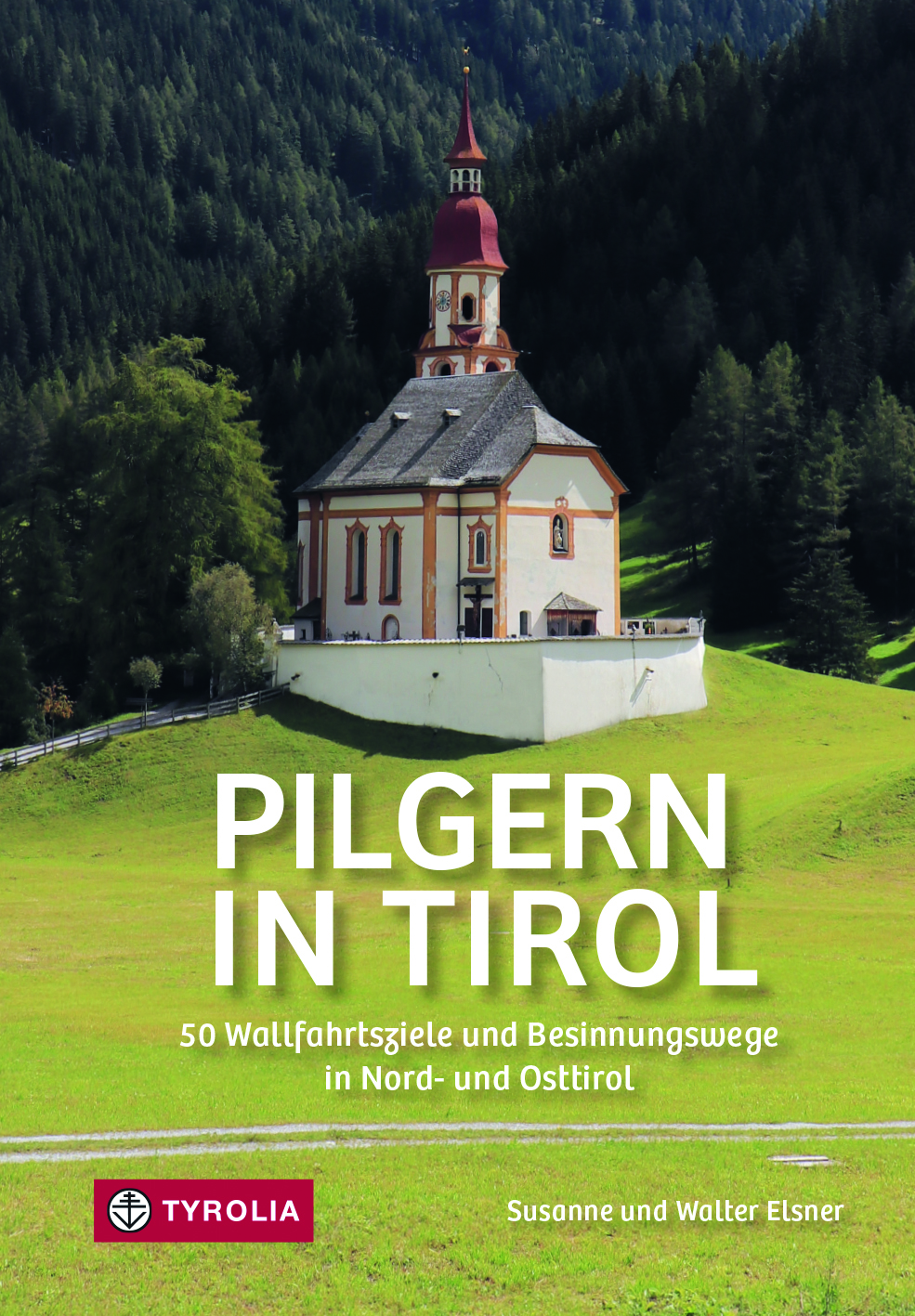 Susanne und Walter ElsnerPilgern in Tirol50 Wallfahrtsziele und Besinnungswege 
in Nord- und Osttirol288 Seiten, 319 farb. Abb. u. 50 farb. Kartenausschnitte1 Übersichtskarte
14,5 x 21 cm, KlappenbroschurTyrolia-Verlag, Innsbruck-Wien 2021ISBN 978-3-7022-3891-9€ 24,95Traumpilgerziele in Tirol erkunden und erwandernDie vielen Bergkapellen, Kirchen und Klöster, Kraftorte und Besinnungswege im „heiligen Land“ Tirol sind nicht nur Ausdruck lebendiger und oft auch wiederentdeckter moderner Religiosität. Sie sind auch attraktive Wanderziele, die aufgrund ihrer aussichtsreichen, traumhaft schönen Lage inmitten der Alpen seit jeher Pilger aus nah und fern in ihren Bann ziehen. Auf beliebten und einsamen Wegen gleichermaßen erkundet nun ein neuer Führer die schönsten Wallfahrtsorte in Nord- und Osttirol – bei einfachen Talwanderungen ebenso wie bei reizvollen Abstechern ins Hochgebirge. Die beiden Autoren besuchen kleine Pestkapellen und imposante Stifte, wundertätige Gnadenbilder und heilende Wasser, pilgern auf Jakobs- und Kreuzwegen, entdecken uralte Fresken und moderne Gedenkstätten und erfahren von so manchen Legenden, Traditionen und spannenden kulturhistorischen Details.  Gegliedert nach Regionen, mit praktischen Kartenausschnitten, genauen Wegbeschreibungen und vielen Fotos bestückt, bietet das Buch eine Auswahl an 50 Touren die eine Vielzahl mehr an lohnenden Pilgerzielen verbinden und so auch reizvolle Tagesausflüge ergeben. Der perfekte Begleiter für alle, die Tirol vielleicht auch von seiner spirituellen Seite kennenlernen wollen!Die Autoren:Susanne UND Walter Elsner, leben und arbeiten in Tirol und München und haben bereits eine Vielzahl an Kulturwander- und Pilgerführern sowie Büchern mit Impulsen zum Pilgern verfasst Ihre große Leidenschaft bringen sie seit vielen Jahren Interessierten gemeinsam näher, sei es bei geführten Pilgerwanderungen oder Vorträgen. Tirol ist dabei ihre zweite Heimat geworden, die sie sowohl beruflich wie auch privat im Rahmen vielfältiger Wanderungen aus allen Blickwinkeln erkunden. Mehr zu unserem Autorenteam unter: https://pilgerimpulse.jimdofree.com